Visit our website for additional equipment: Marqueerents.com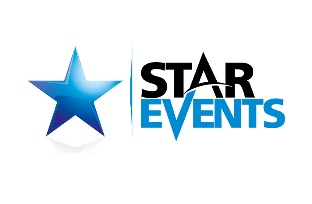 For further information or to receive a quote, please reach out to:Maddie Rand | Account ExecutiveMRand@marqueerents.com C: 630-777-9062SPECIAL EVENT PRICINGSPECIAL EVENT PRICINGSPECIAL EVENT PRICINGSPECIAL EVENT PRICINGSPECIAL EVENT PRICING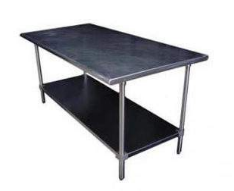 S/S Food Prep Table(6’L x 36” W)$98.18++Sheet Pan Rolling Rack $57.07++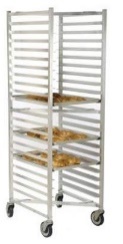 Fits 20 pans – 18”x26” $4.31++/panS/S Single Door Refrigerator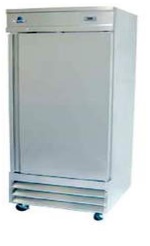 $303.66++Propane Grill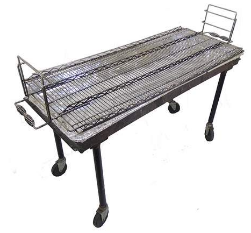 $314++100lb Propane Tank$135.84++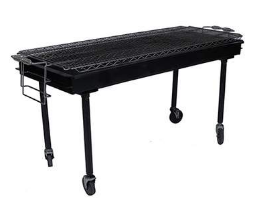 Charcoal Grill(Does not include charcoal)$98.18Charbroiler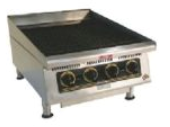 $216.30++100lb Propane Tank$135.84++90k BTU Propane Griddle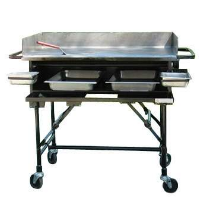 $97.02100lb Propane Tank$135.84++8qt S/S Rectangular Electric Chafer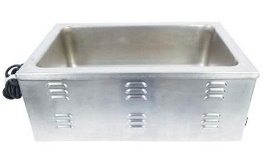 $47.99++Food Pan 2”D$6.83++Food Pan 4”D$7.04++75k BTU Convection Oven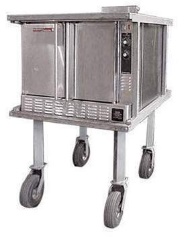 $393.91++100lb Propane Tank$135.84++                                               Electric Convection Oven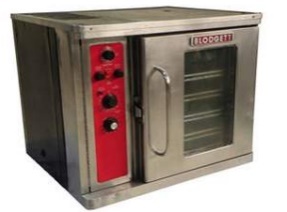 $258.04++Freezer Chest 14 Cu. Ft.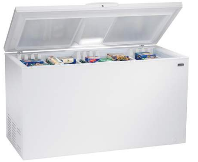 $162.33++Glass top Freezer Chest 17 Cu. Ft.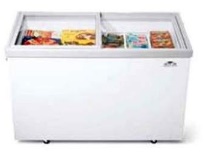 $446.25++Sandwich Prep        Refrigerator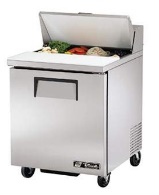 $251.84++S/S Dual Cone Heat Lamp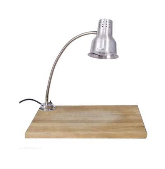 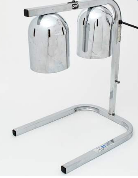 $38.80++S/S Single Heat Lamp w/ Board$66.20++18 Shelf Electric Warming Cabinet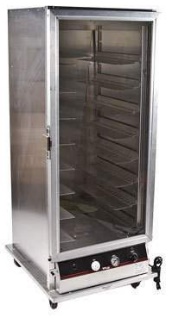 $337.94